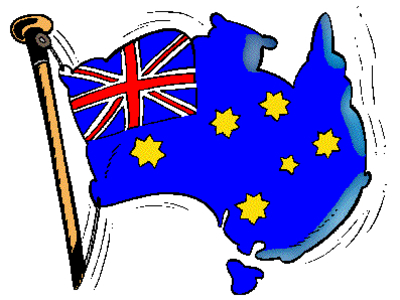 “Welcome to Australia. Geographical Outlook”May, 08, 2013UlyanovskTask 1. Listen to your classmates and find out what Australia is. Listen to your teacher and find out how many states and territories Australia consists of.There are  ________ states  and ________ territories in Australia.Watch a video and fill in the first line of the table (task 3)Task 2. Read the text and write down new words in the boxTask 3.  Listen to your classmates and fill in the table:Task 1. Listen to your classmates and find out what Australia is. Listen to your teacher and find out how many states and territories Australia consists of.There are  ________ states  and ________ territories in Australia.Watch a video and fill in the first line of the table (task 3)Task 2. Read the text and write down new words in the boxTask 3.  Listen to your classmates and fill in the table:Check up your attentionTask 4.  Say “true”, “false” or “not stated”Australia is the smallest continent in the world.Sydney is the capital of Australia.There are 2 states and 6 territories in Australia.Australia is washed by 2 oceans.Most people live in the southeast of the country.Score: _______Task 5.  Answer the following questions:What states in Australia are the least populatedCan you name the Australian states and territories?Which of the states is the leading industrial state?Why do people from the south often spend holidays in the northeast of Australia?In what places of Australia are fruit, wheat and potatoes grown?Score: _______Check up your attentionTask 4.  Say “true”, “false” or “not stated”Australia is the smallest continent in the world.Sydney is the capital of Australia.There are 2 states and 6 territories in Australia.Australia is washed by 2 oceans.Most people live in the southeast of the country.Score: _______Task 5.  Answer the following questions:What states in Australia are the least populatedCan you name the Australian states and territories?Which of the states is the leading industrial state?Why do people from the south often spend holidays in the northeast of Australia?In what places of Australia are fruit, wheat and potatoes grown?Score: _______Task 1. Listen to your classmates and find out what Australia is. Listen to your teacher and find out how many states and territories Australia consists of.There are  ________ states  and ________ territories in Australia.Watch a video and fill in the first line of the table (task 3)Task 2. Read the text and write down new words in the boxTask 3.  Listen to your classmates and fill in the table:Task 1. Listen to your classmates and find out what Australia is. Listen to your teacher and find out how many states and territories Australia consists of.There are  ________ states  and ________ territories in Australia.Watch a video and fill in the first line of the table (task 3)Task 2. Read the text and write down new words in the boxTask 3.  Listen to your classmates and fill in the table:Task 6. Complete the sentences:At the lesson today I’ve got to know that __________.Task 6. Complete the sentences:At the lesson today I’ve got to know that __________.Name of the state or territoryWhere is the state situatedThe capital of the stateAgricultural productsNorthern TerritoryAustralian Capital Territory